Εγγραφή μαθητών στην Πρώτη Τάξη του Δημοτικού Σχολείου Ξηροποτάμου (σύμφωνα με το άρθρο 7 του ΠΔ 79/2017, το άρθρο 44 του ν. 4777/2021 και το άρθρο 23 του ν. 4559/2018)Ανακοινώνεται ότι οι εγγραφές των μαθητών που θα φοιτήσουν στην Πρώτη Τάξη του Δημοτικού Σχολείου κατά την σχολική χρονιά 2024-2025, αρχίζουν την Παρασκευή 1 Μαρτίου 2024 και λήγουν την Τρίτη 20 Μαρτίου 2024.Φέτος, στην Πρώτη Τάξη Δημοτικού Σχολείου θα εγγραφούν υποχρεωτικά παιδιά που γεννήθηκαν από 1-1-2018 μέχρι και 31-1-2018.       Υποβάλλονται κατά την εγγραφή ή λίγο μετά τα παρακάτω δικαιολογητικά: (1) Αίτηση – Υπεύθυνη Δήλωση (θα την πάρετε από το Σχολείο, θα την συμπληρώσετε και θα την έχετε μαζί σας κατά την εγγραφή)(2) Βεβαίωση φοίτησης από το Νηπιαγωγείο (θα μας σταλεί υπερεσιακά από το Νηπιαγωγείο ή θα μας τη φέρετε οι ίδιοι)(3) Εμβόλια – Βιβλιάριο Υγείας του παιδιού (θα το έχετε μαζί σας κατά την εγγραφή)(4) Υπεύθυνη δήλωση μόνιμης κατοικίας (θα προσκομιστεί από το σχολείο, θα την συμπληρώσετε και θα την έχετε μαζί σας κατά την εγγραφή) (5) Πιστοποιητικό Γέννησης του παιδιού (θα το αναζητήσει το ίδιο το Σχολείο, δεν χρειάζεται να το προσκομίσετε εσείς) (6) Ατομικό Δελτίο Υγείας Μαθητή (Α.Δ.Υ.Μ.)  (θα σας δοθεί από το Σχολείο και θα πρέπει να το επιστρέψετε συμπληρωμένο από τον γιατρό του παιδιού σας ως τις 30-09-2024)  (7) Δικαστική Απόφαση ή Ιδιωτικό Συμφωνητικό Επιμέλειας  (σε περίπτωση διαζυγίου ή διάστασης)8) Εάν το παιδί πάσχει από χρόνια ασθένεια, σχετική ιατρική γνωμάτευση.9) Τυχόν διάγνωση από ΚΕ.Δ.Α.Σ.Υ. ή αναγνωρισμένο Δημόσιο Ιατροπαιδαγωγικό Κέντρο Πριν την προσέλευση σας και για να μη χρειαστεί να περιμένετε, τηλεφωνήστε μας στο 2521092261  για να σας ορίσουμε την ημέρα, την ώρα της εγγραφής.  Σας καλωσορίζουμε και σας ευχαριστούμε πολύ για τη συνεργασία! Ο Διευθυντής του Δημοτικού Σχολείου ΞηροποτάμουΠασχαλίδης Νικόλαος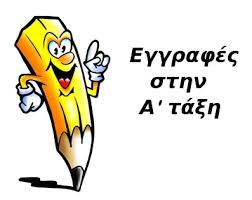 Email του Σχολείου: mail@dim-xirop.dra.sch.gr    Τηλέφωνο του Σχολείου: 25210 92261   Ιστοσελίδα του Σχολείου: dim-xirop.dra.sch.gr